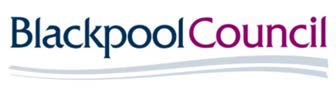 PreventUnderstanding 	          The Prevent duty requires all education providers ‘to have due regard to the need to prevent people from being drawn into terrorism’. This includes safeguarding children, young people and adult learners from extremist ideologies and radicalisation.Most importantly, providers should consider the needs of children, young people and adult learners at each stage of the safeguarding process. Providers should consider radicalisation concerns in line with their existing safeguarding processes, skills and experience.Immediate steps to take Find out your Prevent referral process in your local authority.Contact and build partnerships with your:local authority Prevent leadlocal authority Prevent education officer (if you have one)HEFE regional Prevent coordinator (if applicable)local authority children or adult servicessafeguarding children partnershiplocal policing team (search on your local police website)Contact partners to understand the local risk and threats in your area.Make sure you understand what radicalisation means and why children, young people and adult learners may be vulnerable to being drawn into terrorism. For more information, read ‘how children, young people and adult learners become vulnerable to radicalisation’ in understanding and identifying radicalisation in your educational setting.